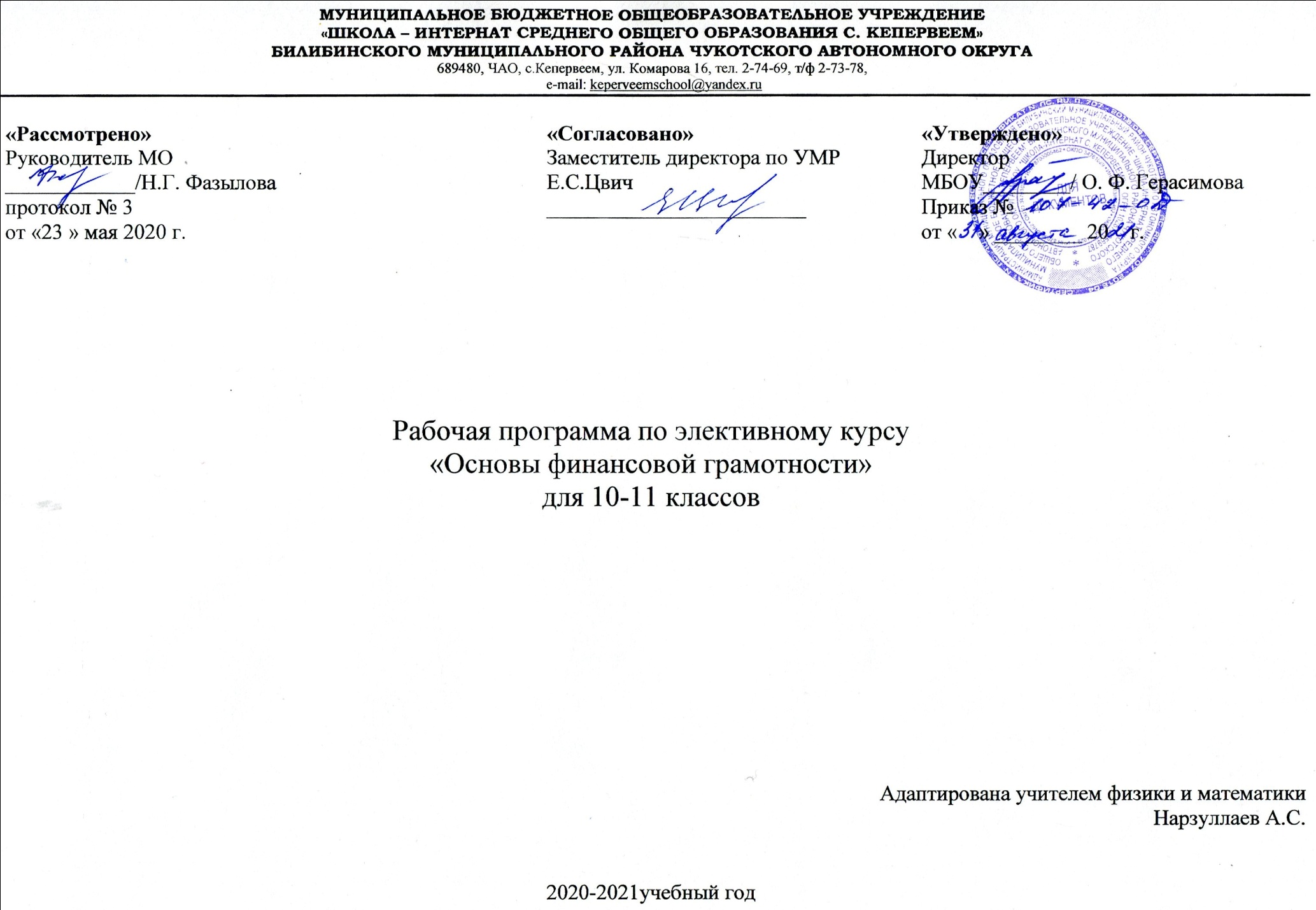 Пояснительная запискаРабочая программа по элективному курсу «Финансовая грамотность» для 10-11 классов разработана на основе следующих нормативных документов:-Программа элективного курса «Основы финансовой грамотности» для учащихся 10-11 классов для создания развивающего пространства, способствующего формированию универсальных учебных действий школьников на экономическом содержании образования при введении федерального государственного образовательного стандарта среднего общего образования (ФГОС СОО).Рабочая программа обеспечена учебниками, учебными пособиями, включенными в федеральный перечень учебников, рекомендуемых к использованию при реализации имеющих государственную аккредитацию образовательных программ начального общего, основного общего, среднего общего образования.(Приказ Минпросвещения России от 28.12.2018г №345)Программой отводится на изучение элективного курса «Финансовая грамотность» 10-11 класса  67 часов. В 10 классе — 34 ч (1 ч в неделю, 34 учебные недели). В 11 классе - 33 ч (1 ч в неделю, 33 учебные недели).Планируемые предметные результаты изучения элективного курса «Финансовая грамотность» (10-11 класс)Обучающийся научится:- владеть базовыми понятиями финансовой сферы (банк, депозит, кредит, портфель инвестиций, страхование, страховой случай, фондовый рынок, ценные бумаги, налоги, налоговый вычет, пенсия, пенсионные накопления, бизнес, стартап, финансовый риск, финансовое мошенничество);- владеть знаниями (правил поведения) в определённых финансовых институтах (банк, фондовый рынок, пенсионный фонд, налоговая служба, страховая компания и др.).- развивать способности обучающихся, делать необходимые выводы и давать обоснованные оценки финансовых ситуаций; определение элементарных проблем в области финансов и нахождение путей их решения; - способствовать развитию кругозора в области экономической жизни общества и формирование познавательного интереса к изучению общественных дисциплинОбучающийся получит возможность научиться:- вступать в коммуникацию со сверстниками и учителем, понимать и продвигать предлагаемые идеи;- анализировать и интерпретировать финансовую информацию из различных источников;- владеть умением выступать в различных финансово-экономических ролях (покупателя безналичным и наличным способом, заёмщика и кредитора, вкладчика, участника фондового рынка, налогоплательщика, потребителя страховых услуг и др.);Содержание элективного курса «Финансовая грамотность» (10-11 класс)10 классТема 1. Банковская система: услуги и продукты (6ч.)Банковская система. Как сберечь деньги с помощью депозитов. Банковские карты, электронные финансы: как сохранить сбережения в драгоценных металлах. Кредит: зачем он нужен и где его получить. Какой кредит выбрать и какие условия предпочесть.Тема 2. Фондовый рынок: как его использовать для роста доходов. (6ч.)Что такое ценные бумаги и какие они бывают. Профессиональные участники рынка ценных бумаг. Граждане на рынке ценных бумаг. Зачем нужны паевые инвестиционные фонды и общие фонды банковского управления. Операции на валютном рынке: риски и возможности.Тема 3. Страхование: что и как надо страховать. (4ч).Страховой рынок России: коротко о главном. Имущественное страхование как: защитить нажитое состояние. Здоровье и жизнь – высшие блага: поговорим о личном страховании. Если нанесен ущерб третьим лицам. Доверяй, но проверяй, или Несколько советов по выбору страховщика. О пенсионной грамотности.Тема 4. Собственный бизнес. (4ч)Формы предпринимательства в РФ. Создание собственного бизнеса: что и как надо сделать. Составление бизнес-плана. Расходы и доходы в собственном бизнесе. Налогообложение малого и среднего бизнеса. С какими финансовыми рисками может встретиться бизнесмен.Тема 5. Основы налогообложения. (6ч.)Система налогообложения в РФ. Что такое налоги и почему их надо платить. Основы налогообложения граждан. Права и обязанности налогоплательщиков. Налоговая инспекция. Налоговые вычеты, или как вернуть налоги в семейный бюджет.Тема 6. Личное финансовое планирование. (8ч)Роль денег в нашей жизни. Риски в мире денег. Финансовая пирамида, или как не попасть в сети мошенников. Виды финансовых пирамид. Виртуальные ловушки, или как не потерять деньги при работе в сети Интернет. Семейный бюджет. Личный бюджет. Как составить личный финансовый план. Защита индивидуальных финансовых проектов. Итоговый контроль по курсу.Содержание элективного курса «Финансовая грамотность» (10-11 класс)11 классТема 1. «Обеспеченная старость: возможности пенсионного накопления» (8 ч)Факторы, влияющие на размер будущей пенсии, риски, присущие различным программам пенсионного обеспечения, понимание личной ответственности в пенсионном обеспечении, существование риска в разного рода пенсионных программах; важность пенсионных накоплений в России. Поиск актуальной информации на сайте Пенсионного фонда РФ, а также других ресурсах; формула расчета размера пенсии.Формирование навыков выбора негосударственного пенсионного фонда на рынке пенсионного обеспечения согласно целевым критериям.Формирование навыков поиска актуальной и достоверной информации, решение задач на расчет размера пенсии по формуле.Тема 2. «Собственный бизнес: как создать и не потерять» (11 ч.)Бизнес; финансовые риски и неудачи бизнеса; алгоритм бизнес-плана; самообразования для развития бизнеса, стартап, бух.учет, уставной капитал, доходы, расходы, прибыль, налогообложение, бизнес идеи.Поиск актуальной информации по стартапам и ведению бизнеса. Маркетинг, менеджмент.Тема 3. «Риски в мире денег: как защититься от разорения» (6 ч)Способы сохранности денег;  финансовые риски в современной экономической ситуации; финансовая подушка безопасности на случай чрезвычайных и кризисных жизненных ситуаций; финансовые пирамиды и как не попасться на «хорошие» предложения.Защита и безопасность личной информации в сети Интернет (быть осторожным с паролями, пин-кодами и др.); поиск актуальной информации на сайтах компаний и государственных служб; сопоставление и анализ полученной информации из различных источников.Тема 4. «Страхование: что и как надо страховать, чтобы не попасть в беду» (8 ч)Основные задачи и принципы страхования; страховые продукты в различных сферах жизни; преимущества и последствия заключения договоров на страхование; виды страхования; различие обязательного и добровольного страхования; поиск и интерпретация актуальной информации в сфере страхования; чтение договоров страхования.Тематический план элективного курса «Финансовая грамотность» (10-11 класс)Календарно – тематическое планирование по элективному курсу («Финансовая грамотность», 10класс, 34 часов)Приложение ( к\диктанты, тесты, к\работы, лабораторные работы, практические работы, и . т. д. по кол-ву учащихся) хранится в отдельной папке в кабинете)Календарно – тематическое планирование по элективному курсу («Финансовая грамотность», 11 класс, 33 часов)Название раздела10 классБанковская система: услуги и продукты 6Фондовый рынок: как его использовать для роста доходов. 6Страхование: что и как надо страховать4Собственный бизнес. 4Основы налогообложения. 6Личное финансовое планирование. 8Итого:34Название раздела11 классОбеспеченная старость: возможности пенсионного накопления8Собственный бизнес: как создать и не потерять11Риски в мире денег: как защититься от разорения6Страхование: что и как надо страховать, чтобы не попасть в беду8Итого:33 чВсего:67 ч№Наименование разделаТема  урокаКол-во чД\зДано по плануДано по факту1Банковская система: услуги и продуктыОсновные понятия кредитования. Виды кредитов.1Ответить на вопросы2Основные понятия кредитования. Виды кредитов.1Доклад3Основные понятия кредитования. Виды кредитов.1Повторение4Условия кредитов.1Ответить на вопросы5Условия кредитов.1Доклад6Что такое кредитная история заемщика?1Повторение7Фондовый рынок: как его использовать для роста доходов.Расчеты размеров выплат по различным видам кредитов.1Ответить на вопросы8Расчеты размеров выплат по различным видам кредитов.1Ответить на вопросы9Расчеты размеров выплат по различным видам кредитов.1Повторение10Виды депозитов.1Ответить на вопросы11Виды депозитов.1Доклад12Условия депозитов.1Ответить на вопросы13Страхование: что и как надо страховатьВиды страхования в России.1Ответить на вопросы14Страхование имущества.1Доклад15Личное страхование.1Доклад16Страховые продукты.1Ответить на вопросы17Собственный бизнес.Валютный курс.1Ответить на вопросы18Валютный курс.1Доклад19Банковские карты.1Ответить на вопросы20Банковские карты.1Доклад21Основы налогообложения.Налоговый кодекс РФ.1Ответить на вопросы22Виды налогов в РФ.1Доклад23Налоговые льготы в РФ.1Доклад24Обязанность и ответственность налогоплательщиков.1Ответить на вопросы25Налоговый инспектор.1Доклад26Экскурсия в налоговую инспекцию.1Ответить на вопросы27Личное финансовое планирование.Роль денег в нашей жизни.1Ответить на вопросы28Семейный бюджет.1Ответить на вопросы29Личный бюджет.1Доклад30Личные финансовые цели.1Презентация31Составление личного финансового плана.1Презентация32Защита своего личного финансового плана1Презентация33Контрольная работа1Работа над ошибками34Тестирование1Работа над ошибками№Наименование разделаТема  урокаКол-во чД\зДано по плануДано по факту1Обеспеченная старость: возможности пенсионного накопленияЧто такое пенсия и кому она положена1Ответить на вопросы2От чего зависит размер пенсии и как его увеличить1Доклад3Как выбрать программу пенсионного накопления1Повторение4Обучающая игра «Выбери свой негосударственный пенсионный фонд»1Ответить на вопросы5Поиск актуальной информации на сайте Пенсионного фонда РФ, а также других ресурсах1Доклад6Творческое занятие – эссе «Пенсионеры — это самое дорогое, что есть у государства». (М. Гуськов)1Повторение7Решение практических задач и тестов1Ответить на вопросы8Диспут «Только два стимула заставляют работать людей: жажда заработной платы и боязнь её потерять». (Г. Форд)1Ответить на вопросы9Собственный бизнес: как создать и не потерятьКак создать стартап1Повторение10Как разработать реальный бизнес-план1Ответить на вопросы11Расходы и доходы в собственном бизнесе1Доклад12Налогообложение малого и среднего бизнеса1Ответить на вопросы13Кто может помочь в создании стартапа1Ответить на вопросы14С какими финансовыми рисками может встретиться бизнесмен1Доклад15Игра «Создаём свой бизнес на территории Арги-Пагинского сельского поселения», часть I: подготовительный этап1Ответить на вопросы16Игра «Создаём свой бизнес на территории Арги-Пагинского сельского поселения», часть II: этап игрового моделирования1Ответить на вопросы17Коммуникативный семинар «Легко ли создать свой бизнес сегодня?»1Доклад18Игра «Стартап»1Повторение19Круглый стол «Ключ к успеху бизнеса — в инновациях, которые, в свою очередь, рождаются креативностью». (Д. Гуднайт)1Ответить на вопросы20Риски в мире денег: как защититься от разоренияКакие бывают финансовые риски.1Доклад21Что такое финансовое мошенничество. И как строятся финансовые пирамиды.1Ответить на вопросы22Как управлять инвестиционными рисками1Доклад23Коммуникативный семинар «Как избежать мошенничества в сфере финансов?»1Доклад24Семинар «Нажить много денег — храбрость; сохранить их — мудрость, а умело расходовать их — искусство». (Б. Авербах)1Ответить на вопросы25Решение практических задач и тестов. Обобщение по теме «Риски в мире денег: как защититься от разорения»1Доклад26Страхование: что и как надо страховать, чтобы не попасть в бедуУправление рисками и страхование1Ответить на вопросы27О правильном страховании1Ответить на вопросы28Идентификация рисков и выбор страховой защиты1Ответить на вопросы29Как правильно выбрать страховщика и не переплатить за страхование1Доклад30Как правильно заключить договор страхования и защитить свои права при страховом случае1Презентация31Коммуникативный семинар «Критерии выбора страховой компании».1Презентация32Игра «Хочу застраховать жизнь и здоровье»1Презентация33Контрольная работа1Работа над ошибками